نموذج السيرة الذاتية لعضو هيئة التدريسأ.د/ عبدالرحمن بن أحمد السبت التخصص/ اللغة العربية أولا : البيانات الشخصية:ثانياً:   المؤهلات العلمية:ثالثاً:   الدرجات  العلمية: رابعاً: المهام الإدارية التي كُلف بها العضو      :  خامساً: اللجان التي شارك فيها العضو :   سادسا: المشاركات التي شارك فيها العضو في خدمة الجامعة و المجتمع:خدمة الجامعة :ب . خدمة المجتمع :ج / خدمة المجتمع من الناحية البحثية:ـ مناقشة العديد من رسائل الماجستير والدكتوراه في الجامعات السعودية.ـ تحكيم بعض البحوث العلمية لمجلات سعودية في مجال الأدب والنقد.ـ تحكيم بحوث ترقية لبعض الجامعات العربية.سابعاً: الأنشطة العلمية:أ: الماجستير و الدكتوراه:الإنتاج العلمي (المنشور/المقبول للنشر)  :الصورة الفنية في شعر عبدالرحمن بن عبدالكريم العبيد، منشور في مجلة العلوم الإنسانية والإدارية بجامعة المجمعة، العدد الخامس، يونيو 2014م، شعبان 1435هـ . تقنية التكرار بين الجمالية والوظيفة في شعر عبدالله بن عبدالعزيز بن إدريس، منشور في   مجلة جامعة القصيم ، ( مجلة العلوم العربية والإنسانية)  شوال 1436هـ ، يوليو 2015م، المجلد ( 8 ) ، العدد ( 4 ) . ظاهرة الألم في شعر حسن بن عبدالله القرشي ـ دراسة في المضمون، نشر في مجلة العلوم العربية، جامعة الإمام محمد بن سعود الإسلامية . العدد الرابع والثلاثون، محرم، 1436هـ .دلالة المكان بين الواقع والرمز في الشعر السعودي ـ دراسة تطبيقية في شعر محمد هاشم رشيد ، مقبول للنشر في مجلة الآداب والعلوم الإنسانية، الصادرة عن كلية الآداب جامعة المنيا، جمهورية مصر العربية، وتم نشره في العدد 82، يناير  2016م.حجاجية المناظرات الأدبية: المناظرة بين السيف والقلم لابن نباتة المصري أنموذجا – مقاربة أسلوبية،، وتم نشره في ( مجلة جامعة القصيم ، فرع العلوم العربية والإنسانية)، المجلد 11، العدد 2، ربيع ثاني 1439هـ ، ديسمبر 2017م.الزمن في شعر طاهر زمخشري، مقبول للنشر في مجلة العلوم العربية، جامعة الإمام محمد بن سعود الإسلامية، وتم نشره في العدد السادس والأربعين، محرم 1439هـ .الانزياح في شعر البارودي، مقبول للنشر في مجلة الآداب والعلوم الإنسانية، الصادرة عن كلية الآداب جامعة المنيا، جمهورية مصر العربية، وتاريخ خطاب قبول النشر 15/ 1/ 2018هـ .بناء الشخصية في رواية "سجين المرايا" لسعود السنعوسي، بحث مقبول للنشر في مجلة العلوم الإنسانية والإدارية بجامعة المجمعة ، وتم نشره في العدد الخامس عشر، الجزء الأول، ربيع الأول 1440هـ .جماليات الفضاء الروائي في رواية : موت صغير، لمحمد حسن علوان، مقبول للنشر في ( مجلة جامعة القصيم ، فرع العلوم العربية والإنسانية)،  بخطاب رقم 26/ 40، وتاريخ 26/ 6/ 1440هـ.أثر القرآن الكريم في شعر علي حافظ "دراسة تحليلية"، منشور في مجلة العلوم العربية، جامعة الإمام محمد بن سعود الإسلامية في العدد (54)، محرم ، 1441هـ .جماليات الحوار في مجموعة "احتراق الرغيف " القصصية، لوفاء الحربي، بحث مقبول للنشر في مجلة العلوم الإنسانية والإدارية بجامعة المجمعة ، وتاريخ خطاب قبول النشر5/ 8/ 1441هـ .المقررات الدراسية التي قام العضو بتدريسها  :الدورات التدريبية :المؤتمرات والندوات وورش العمل:الإنجازات والأنشطة العلمية الأخرى :أ ـ السيرة العملية : ( قبل الانضمام للجامعة )ـ العمل في وزارة التربية والتعليم سابقا ( معلم ـ وكيل ـ مدير ـ مشرف تربوي ) .ـ موفد للتدريس في مملكة  البحرين الشقيقة لمدة أربع سنوات .ـ متعاون مع جامعة المجمعة (كلية العلوم الطبية التطبيقية) في تدريس مقرر المهارات اللغوية (101عرب) عام 1431ـ 1432هـ.ـ مدرب مركزي في إدارة التربية والتعليم بالزلفي على مناهج اللغة العربية للمشروع الشامل.ب: الإصدارات والإنجازات  :1ـ كتاب : شاعر العهود الثلاثة : عمر بن إبراهيم البري( 1309هـ ـ 1378هـ)  حياته وشعره، ( الكتاب في الأصل رسالة ماجستير )، النادي الأدبي الثقافي بجدة ، رقم الكتاب 124، بالتعاون مع نادي المدينة المنورة الأدبي، رقم الكتاب 179، ربيع الأول 1424هـ ، مايو 2003م .2 ـ إعداد نادٍ للصحافة ، في ثانوية الرفاع الشرقي بالبحرين أثناء فترة الإيفاد هناك .3 ـ إصدار نشرة لغوية بعنوان : " خمسون فائدة في الأخطاء اللغوية الشائعة " أثناء العمل في ثانوية الرفاع الشرقي ، ونيل شهادة شكر من مدير إدارة التعليم الإعدادي والثانوي على الجهد المبذول فيها ، وقد تم طباعتها في كتيِّب صغير .4 ـ المشاركة في إصدار العدد الأول من الكتاب السنوي لمدرسة الرفاع الشرقي بالبحرين عام 2004م.5 ـ المشاركة في إصدار العدد الثاني من الكتاب السنوي لمدرسة الرفاع الشرقي بمملكة البحرين عام 2005م ، بعنوان ( واحة الرفاع ).6 ـ المشاركة في إصدار العدد الثالث من الكتاب السنوي لمدرسة الرفاع الشرقي بمملكة البحرين عام 2006م ، بعنوان ( واحة الرفاع ).7 ـ المشاركة في إصدار العدد الرابع من الكتاب السنوي لمدرسة الرفاع الشرقي بمملكة البحرين عام 2007م ، بعنوان ( واحة الرفاع ).8 ـ المشاركة في إصدار مجلة بعنوان : " رجل الأمن الأول الأمير نايف بن عبد العزيز آل سعود " في ثانوية الملك عبد العزيز بمحافظة الزلفي .9 ـ إعداد حقيبة تدريبية بعنوان : " مهارات الخط العربي " ، وتدريب بعض المعلمين عليها في مركز التدريب التربوي بمحافظة الزلفي .10ـ إعداد حقيبة تدريبية بعنوان: "مهارات التحرير العربي"، وتدريب بعض المعلمين عليها في مركز التدريب التربوي بمحافظة الزلفي.ج ـ  الدورات التدريبية ( مدرب ) :1 ـ كيفية تدريس اللغة العربية للمرحلة المتوسطة والثانوية.2 ـ كيفية تدريس اللغة العربية للمرحلة الابتدائية.3 ـ مهارات الخط العربي .4 ـ المشاركة في تدريب المشرفين التربويين الجدد .5 ـ مهارات التحرير العربي .7ـ تدريب مشرفي اللغة العربية والصفوف الأولية على المشروع الشامل لتطوير مقررات اللغة العربية8ـ تدريب معلمي الصف الثاني الابتدائي على المشروع الشامل لتطوير مقررات اللغة العربية .9- تدريب معلمي الصف الرابع الابتدائي ( المجموعة الأولى ) على المشروع الشامل لتطوير مقررات اللغة العربية .10- تدريب معلمي الصف الرابع الابتدائي ( المجموعة الثانية ) على المشروع الشامل لتطوير مقررات اللغة العربية .11-  تدريب معلمي الصف الأول المتوسط على المشروع الشامل لتطوير مقررات اللغة العربية.12ـ  تدريب معلمي الصف الثاني المتوسط على المشروع الشامل لتطوير مقررات اللغة العربية.المملكة العربية السعودية                                                   وزارة التعليم العــــــــاليجامعة المجمعـــــــــــــةكليــــــة التربية بالزلفيقسم اللغة العربية 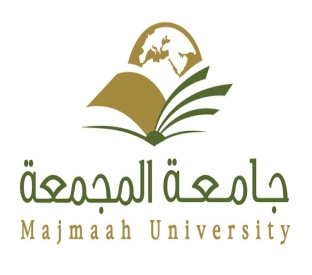 اسم عضو هيئة التدريس أ.د. عبدالرحمن بن أحمد السبتالقسم : اللغة العربيةرقم السجل المدني 1055485385اسم الكلية اللغة العربيةتاريخ الميلاد 1393هـالحالة الاجتماعية متزوجهاتف العمل 0164046090البريد الالكتروني a.alsabet@mu.edu.saالمؤهلتاريخ الحصول عليهالتخصصالجامعة والكليةالبكالوريوس 1414هـاللغة العربيةجامعة الإمام محمد بن سعود الإسلامية / كلية اللغة العربية بالرياضالماجستير 1421هـالأدب العربيجامعة الإمام محمد بن سعود الإسلامية / كلية اللغة العربية بالرياضالدكتوراه 1433هـالأدب العربي والنقدجامعة الإمام محمد بن سعود الإسلامية / كلية اللغة العربية بالرياضالدرجة العلميةتاريخ الحصول عليهالجهةأستاذ مساعد1433هـقسم اللغة العربية /  كلية التربية بالمجمعة / جامعة المجمعة .أستاذ مشارك1437هـقسم اللغة العربية /  كلية التربية بالمجمعة / جامعة المجمعة .استاذ1441هـقسم اللغة العربية /  كلية التربية بالمجمعة / جامعة المجمعة .م. المهام الإدارية فترة التكليف  121عميد كلية التربية بالمجمعة .1433هـ .10/7/ 1434هـ إلى تاريخ 10/ 6/ 1439هـ .22وكيل كلية التربية بالمجمعة للشؤون الإدارية25/ 4/ 1433هـ  إلى تاريخ 10/ 7/ 1434هـ .3رئيس قسم اللغة العربية في كلية التربية بالمجمعة. 17/ 1/ 1433هـ حتى 10/ 10/ 1434هـ .4مدير مركز تعليم اللغة العربية لغير الناطقين بها3/ 8/ 1433هـ ، وحتى تاريخ 25/ 1/ 1436هـ .ماسم اللجنةمهام اللجنةمدة عمل اللجنة1عضو في لجنة المقابلات للمتقدمين على قسم اللغة العربيةمقابلة المتقدمين على وظائف تعليمية منذ عام 1432/ 1433هـ وحتى الآن .2رئيس إحدى لجان مقابلة المتقدمين على قسم التربية الخاصة .مقابلة المتقدمين على وظائف تعليمية لعام 1432/ 1433هـ.3عضو اللجنة التنظيمية في الملتقى السنوي الأول لتوظيف السعوديين الحاصلين على الدكتوراه، ومقدم للملتقى في تاريخ 11 ذو القعدة 1432هـ .ترشيح متقدمين لوظائف تعليمية من حملة الدكتوراه .عام 1432/ 1433هـ.4رئيس لجان جوائز التميز على مستوى كلية التربية بالمجمعة.مسابقات على مستوى الكلية .عام 1432/ 1433هـ.5رئيس مجلس قسم اللغة العربية أعمال قسم اللغة العربيةللعام الدراسي 1432/ 1433هـ ، و 1433/ 1434هـ6عضو في مجلس كلية التربية بالمجمعةأعمال كلية التربيةمفتوح منذ العام الدراسي 1432/ 1433هـ وحتى 10/ 7/ 1439هـ7رئيس لجنة مراجعة مطبوعات جامعة المجمعة واعتمادها للنشر مراجعة مطبوعات الجامعة واعتمادها للنشرمنذ العام الدراسي 1433/ 1434هـ ، وحتى الآن 1442هـ.8عضو في لجنة الخطط والنظام الدراسي.مراجعة خطط وأنظمة الكليات ...عام دراسي 1433/ 1434هـ ، وكذلك 1434/ 1435هـ .9عضو في لجنة البرامج العلمية والأنشطةمراجعة خطط وأنشطة الجامعة المتنوعة عام دراسي 1433/ 1434هـ10أمين المجلس الاستشاري لكلية التربيةمناقشة بعض الموضوعات التي تخدم الكلية .عامان دراسيان  1433/ 1434هـ ، و 1434/ 1435هـ .11أمين لجنة قبول طلاب المنح في الجامعة مناقشة قبول الطلبات الخاصة بطلاب المنح، ووضع الآليات والأنظمة واللوائح الخاصة بالمنح الدراسية .عام دراسي 1433/ 1434هـ12عضو في لجنة قبول طلاب المنح في الجامعةمناقشة قبول الطلبات الخاصة بطلاب المنح، ووضع الآليات والأنظمة واللوائح الخاصة بالمنح الدراسية .  1434/ 1435هـ ، وكذلك عام 1435/1436هـ .13رئيس مجلس كلية التربية بالمجمعة مناقشة الموضوعات الخاصة بالكلية أكاديميا وإداريا مع أعضاء المجلس .منذ العام الدراسي 1434 / 1435هـ وحتى 10/ 7/ 1439هـ .14عضو لجنة اختبارات قياس، مركز محافظة المجمعة رقم (2302)المراقبة على اختبارات طلاب قياس1435/1436هـ15عضو في اللجنة الاستشارية لمشروع بناء المعايير المهنية ورخص المعلمين في المملكة العربية السعودية.المشاركة في بناء المعايير المهنية ورخص المعلمين في المملكة العربية السعودية16عضو في اللجنة الفرعية لبناء معايير القبول في كليات التربية المشاركة في بناء معايير القبول في كليات التربية في المملكة العربية السعودية17عضو في اللجنة العليا لملتقى الجامعات الخليجية والمسؤولية الاجتماعية "رؤى إستراتيجية وممارسات" مقرر الجلسة الثانية من المحور الثالث للملتقى فترة الملتقى الممتدة من: الأحد - الثلاثاء, 8/ 10 صفر/ 1437هـ .18عضو في المجلس العلمي بجامعة المجمعةالموضوعات المحالة للمجلس العلمي من الكليات وغيرها.1437هـ وحتى الآن 1442هـ19المشرف العام على الدبلومات التربوية متابعة جميع أعمال الدبلومات التربوية مع المشرف التنفيذي.1437/ 1438هـ ، 1438/ 1439هـ .20المشرف العام على البرامج المجتمعية المقدمة للدوائر الحكومية في محافظة المجمعةبرامج مجتمعية متنوعة أقيمت للدوائر الحكومية في محافظة المجمعة.1437/ 1438هـ .21عضو في لجنة التعيينات في الجامعة مقابلة المتقدمين لجمعي أقسام الجامعة، ومراجعة ملفاتهم وأوراقهم.عام 1437/ 1438هـ ، 1438/ 1439هـ .22عضو في مجلة العلوم الإنسانية والإدارية في جامعة المجمعة عضو في هئية التحرير للمجلة واستقبال البحوث وفرزها مبدئيا وإرسالها للمحكيم والاطلاع على تقاريرهم ...عام 1439هـ حتى 1441هـ .23رئيس لجنة الشؤون العلمية والبحث العلمي في قسم اللغة العربية بكلية التربية بالزلفيالشؤون العليمة، والبحثية في القسم .1439/ 1440هـ، وكذلك 1441هـ .24عضو في لجنة الاحتياج لقسم اللغة العربية بكلية التربية بالزلفي مراجعة احتياجات قسم اللغة العربية من المعيدين والمحاضرين وحملة الدكتوراه وغيرهم.للعام الدراسي 1439/ 1440هـ، وكذلك 1441هـ .25عضو في لجنة الخطط الدراسية ومنسق مسار الأدب والنقد لقسم اللغة العربية بكلية التربية بالزلفي إعداد خطط مقررات الأدب والنقد، وتوصيفاتها وما يتعلق بها.للعام الدراسي 1439/ 1440هـ، ثم عضو فيها 1441هـ .26عضو في لجنة الترجمة والنشر في الجامعة استقبال المؤلفات والكتب المترجمة وتحكيمها مبدئيا وإرسالها للمحكمين واستقبال تقاريرهم والاطلاع عليها...للعام الدراسي 1441هـ .27رئيس لجنة التعيينات بجامعة المجمعةمقابلة المتقدمين من جميع أقسام الجامعة وعرض ذلك على المجلس العلمي.بدءا من الفصل الدراسي الثاني 1441هـ .ماسم المشاركةنوع المشاركةالمدةعميد كلية التربية بالمجمعةعميد الكليةمن تاريخ 10 /7/ 1434هـ وحتى 10/ 7/ 1439هـ1وكيل كلية التربية بالمجمعة للشؤون الإداريةوكيل الكليةلعامي 1433 / 1434هـ.2رئيس قسم اللغة العربية في كلية التربية بالمجمعةرئاسة القسملمدة عامين 1432/ 1433هـ ، و1433/ 1434هـ3مدير مركز تعليم اللغة العربية للناطقين بغيرهامدير المركزللأعوام 1433هـ وحتى 1436هـ4أمين المجلس الاستشاري لكلية التربية بالمجمعةأمانة المجلسللعام الجامعي 1433/ 1434هـ ، 1434-1435هـ5المنسق بين الجامعة ومركز الملك عبدالله بن عبدالعزيز الدولي لخدمة اللغة العربية.التنسيق بين الجامعة والمركزمن عام 1434هـ وحتى 1436هـ6عضو في اللجنة العليا لملتقى الجامعات الخليجية والمسؤولية الاجتماعية "رؤى إستراتيجية وممارسات"عضوالمقام في الفترة الممتدة من: الأحد - الثلاثاء, 10 – 12/ صفر/ 1437هـ  .7مقرر الجلسة الثانية من المحور الثالث لمؤتمر ملتقى الجامعات الخليجية والمسؤولية الاجتماعية: رؤى استراتيجية وممارسات فاعلةمقررأقيم في الجامعة بتاريخ 11/ 2/ 1437هـ .8رئيس المجلس الاستشاري الطلابي للكليةرئاسة المجلسللأعوام 1435- 1436هـ، 1436- 1437هـ.9عضو في المجلس العلميعضومن عام 1438هـ وحتى الآن 1442هـ .10عضو في هئية تحرير مجلة العلوم الإنسانية والإداريةعضوعام 1439هـ حتى 1441هـ .ماسم المشاركةنوع المشاركةالمدة1مشرف عام على الدبلومات في كلية التربية بالمجمعةمشرف عامللعام الدراسي 1434/ 1435هـ وكذلك 1435هـ / 1436هـ .2المشرف العام على برنامج يوم خدمة المجتمع المقام في الكليةمشرف عامبتاريخ 1/ 4/ 1435ه .3عضو لجنة اختبارات قياس، مركز محافظة المجمعة (2302)عضو مراقبللعام الدراسي 1435/1436هـ.4عضو اللجنة الاستشارية لمشروع بناء المعايير المهنية ورخص المعلمين.عضو1436/ 1437هـ ( مفتوح )5عضو في اللجنة الفرعية لبناء معايير القبول في كليات التربية في المملكة العربية السعودية.عضو1436/ 1437هـ ( مفتوح )6التفاعل مع معرض الدفاع المدني المقام في قاعة الفخامة، حيث قدم مدير إدارة الدفاع المدني بمحافظة المجمعة شهادة شكر على ذلك .مشاركةاليوم العالمي للدفاع المدني لعام 1435ه7محكم مسودة للمعايير المهنية للمعلمينعضو1436/ 1437هـ ( مفتوح )عنوان رسالة الماجستيرعمر بن إبراهيم البري ( 1309هـ ـ 1378هـ )  حياته وشعره.عنوان رسالة الدكتوراهالشعر الاجتماعي في مملكة البحرين موضوعاته وخصائصه ( 1391هـ ـ 1431هـ ) 1971م ـ 2010م ).ماسم المقرررقم المقررالمرحلة1المهارات اللغويةعرب 101الإعداد العام .2التحرير العربيعرب 103المستوى الثاني + الثالث .3الدراسات الأدبيةعرب104المستوى الرابع ( قسم اللغة الإنجليزية ) .4الدراسات اللغويةعرب 105المستوى الخامس ( قسم اللغة الإنجليزية ) .5الأدب الجاهليعـــرب 112المستوى الأول ( قسم اللغة العربية ) .6الأدب العربي الحديثعرب 323المستوى الخامس ( قسم اللغة العربية )7الأدب السعوديعرب 413المستوى السادس ( قسم اللغة العربية ).8أدب 5عرب 355المستوى الخامس ( خطة جديدة ) .ماسم الدورة    مكان الانعقادتاريخ الانعقاد1دورة إدخال البيانات ومعالجة النصوص من المؤسسة العامة للتعليم الفني والتدريب المهني لمدة 240 ساعة ( ستة شهور)مركز أحمد بن حنبل.من : 20 ـ3ـ1423هـ إلى 19ـ9ـ1423هـ .2برنامج : "مقدمة في الحاسب الآلي "  لمدة عشرة أيام.مركز التدريب التربوي.(7ـ18/7/1423هـ ).3برنامج :" تنمية مهارات المشرفين على أساليب التدريب التربوي وتطبيقاته" لمدة خمسة أيام( 15 ساعة).مركز التدريب التربوي.(15ـ19/11/1423هـ)4برنامج في " مجال تعليم  الكبار " لمدة خمسة أيام.مركز التدريب التربوي.(من 28/5/1422هـ إلى: 3/6/1422هـ ).5برنامج : " تدريب المشرفين التربويين الجدد " لمدة عشرة أيام بمعدل ساعتين يومياً .مركز التدريب التربوي. 7 ـ 18 / 7 /1423هـ 6برنامج : " مشروع الاختبارات التحصيلية " لمدة يومين.مركز التدريب التربوي.18ـ19/9/1423هـ7برنامج بعنوان : " الاختبارات التحصيلية " .إدارة تعليم الرياض .11ـ13 /1 / 1421هـ8برنامج بعنوان : " القياس والتقويم " مجموع ساعاته ( 15  ساعة) لمدة خمسة أيام .                                   مركز التدريب التربوي.28/12 / 1423 هـ ـ إلى 2 / 1 / 1424 هـ9دورة في اللغة الإنجليزية المكثفة  لمدة شهرين ، ومجموع ساعاتها ( 60 ) ساعةمعهد أحمد بن حنبل للغات.16/12/1423هـ إلى 16/2/1424هـ10تنمية مهارات أمناء مراكز مصادر التعلم " لمدة خمسة أيام   ومجموع ساعاته ( 15 ساعة ) .مركز التدريب التربوي.10ـ14/2/1424هـ .11برنامج : " مهارات الوكيل الناجح " لمدة خمسة أيام ، ومجموع ساعاته  (15 ساعة ) .مركز التدريب التربوي.17 ـ 21 / 2 / 1424هـ12برنامج : " تقنيات التعليم " لمدة خمسة أيام ، ومجموع ساعاته ( 15 ساعة ) .مركز التدريب التربوي.24ـ28/2/1424هـ13برنامج : " تعليم  مهارات التفكير " لمدة خمسة أيام ، ومجموع ساعاته ( 15  ساعة ) .مركز التدريب التربوي.2ـ6 /  3 / 1424 هـ14برنامج :  " تعليم الكبار " لمدة خمسة أيام ، ومجموع ساعاته ( 15 ساعة ) .مركز التدريب التربوي.9 ـ 13 / 3 /1424هـ15برنامج : " مهارات تقويم الأداء الوظيفي ، لمدة ثلاثة أيام ، ومجموع ساعاته : تسع ساعات .مركز التدريب التربوي.25ـ 27/ 3/ 1424هـ16دورة : " أيقظ العملاق وأطلقه " ، ست ساعات .الدار الأكاديمية للاستشارات والتطوير.27/3/ 1424 هـ ) .17دورة : " تحليل النص الأدبي وشرحه " ، ومجموع ساعاته ( 30 ساعة ) .إدارة التدريب بوزارة التربية والتعليم في مملكة البحرين.13 ـ 9 ـ  إلى 23 ـ 12 ـ  .18دورة في " التصميم باستخدام برنامج فوتشوب "   " PHOTO  SHOP /  ثمان ساعات .قسم الفنون بمركز الأنشطة والتدريب في ثانوية الرفاع الشرقي بمملكة البحرين.12 ـ 10 ـ  / 30 ـ 11 ـ 19ورشة عمل في : أساسيات الكهرباء ( الآلية الصحيحة لإعادة الكهرباء بعد انقطاعها ).قسم الكهرباء بمركز التدريب في ثانوية الرفاع الشرقي.19 ـ 12 ـ  .20دورة إعداد الدروس التفاعلية باستخدام برنامج فلاش (FIASH  MX  )  (عشر ساعات).قسم العلوم ولجنة التعليم الالكتروني بمركز التدريب في ثانوية الرفاع الشرقي .13 ـ 3 ـ  / 1 ـ 5 ـ  .21برنامج ( المشكلات الطلابية ) ، بواقع ( ست ساعات ) .مركز التدريب التربوي والابتعاث 30 / 2 ـ 1 / 3 / 1429 هـ .22برنامج ( الفوتشوب ) بواقع ( 15 ساعة ) .مركز التدريب التربوي.29/ 10 ـ 4/ 11 / 1428 هـ .23برنامج ( السلامة )،  بواقع ( ست ساعات ) .التدريب التربوي بالزلفي بالتعاون مع إدارة الدفاع المدني.23ـ 25/2/1429هـ24برنامج ( الإبداع )، بواقع ( 15 ساعة ) .التدريب التربوي.7ـ11 / 3 / 1429هـ25برنامج( فن الإملاء ) بواقع: 15 ساعة .التدريب التربوي.28/3 ـ 3 / 4 / 1429هـ 26برنامج ( التعليم للمستقبل )، ،بواقع ( 40 ساعة ) .التدريب التربوي.14ـ25/ 3/ 1429 هـ27برنامج ( بناء الثقة بالنفس )، بواقع :  ( ست ساعات تدريبية)التدريب التربوي.14ـ15 / 5 /1429هـ28برنامج ( المهارات الأساسية في الحاسب الآلي : ويندوز، معالج نصوص ، عروض تقديمية ، جداول إلكترونية،إنترنت)، بواقع ( 32 ساعة ).الإدارة العامة للتدريب والابتعاث (بنين ) وشركة مايكروسوفت العربية.22ـ26 / 10 / 1428 هـ29برنامج ( فهم ذات الطالب )، بواقع ( 15 ساعة ).التدريب التربوي.12ـ16 / 5/ 1429هـ30برنامج ( فنيات التغلب على اضطرابات النطق والكلام)، بواقع ( 15 ساعة ) .التدريب التربوي.19ـ23 / 5 / 1429هـ 31برنامج تدريبي بعنوان : اتخاذ القرار وحل المشكلاتمركز الجودة بكلية التربية بتاريخ : 3ـ 5/ 4/ 1433هـ .32 برنامج : استراتيجيات دمج التقنية في التدريس  مركز الجودة بكلية التربية ( 12 ساعة ) ، وتاريخ : 7ـ 9/ 6/ 1433هـ .33ثقافة التعليم الالكترونيعمادة التعليم الالكترونيالخميس 15/ 1/ 1434هـ ( 4) ساعات.34 مهارات نظام التعليم الالكترونيعمادة التعليم الالكتروني، كلية المجتمعثلاثة أيام 2ـ4/ 2/ 1434هـ .( 12 ساعة )35إدارة المشاريعمكتب معالي مدير الجامعةيوم السبت 9/ 2/ 1434هـ، ( 3،5 ساعات)36تطبيقات غوغل درايف في التعليم الالكتروني عمادة التعليم الالكتروني12- 13/2/ 1434هـ  يومان ( 8 ساعات ).37برنامج: مقدمة في التخطيط الاستراتيجي والتشغيليعمادة الجودة وتطوير المهاراتعشر ساعات، 23/ 2/ 1434هـ .38برنامج : مهارات نظام التعليم الالكترونيعمادة التعليم الالكتروني20ـ 21/ 5/ 1434هـ، ( 8 ساعات ) .39برنامج: مهارات التوجيه والتفويضقاعة العمادة بالمدينة الجامعية .يومان( عشر ساعات )، 3ـ 4/ 6/ 1434هـ40العادات الستعمادة الجودة وتطوير المهاراتيوم واحد، 10/ 6/ 1434هـ .41دورة نقل التجارب الناجحةسنغافورةلمدة خمسة أيام ،11/8/ 2013م.42ورشة عمل إعداد وكتابة التقارير السنويةقاعة الجودة وتطوير المهارات.الأربعاء 8/ 7/ 1435هـ43ورشة العمل التعريفية عن المستجدات الإلكترونية في العمل الأكاديمي والإداريقاعة الجودة وتطوير المهارات.الثلاثاء 5/8/1435هـ44دورة تخصصية في اللغة العربية، بعنوان: الدورة الكندية في الأدب العربي الحديث والنظرية النقدية الحديثة تورنتو 14ـ 8ـ 1435هـ إلى 18/ 8/ 1435هـ .45دورة تدريبية بعنوان: القيادة الاستراتيجية وتطوير مؤسسات التعليم العالي  لندن، المملكة المتحدة14- 18/ 10/ 1435هـ، بواقع ( 20 ساعة تدريبية) 46الدورة التدريبية التكوينية الأولى بعنوان: قراءة النص في ضوء النظريات الأسلوبية المعاصرةكلية اللغة العربية بمراكش، جامعة القرويين، المملكة المغربيةمن 19 يناير إلى 23 يناير/ 2015م.47برنامج الإدارة تحت ضغوط العملمعهد الإدارة العامة ، المنطقة الشرقية3 أيام، خلال الفترة من 29/12/1436هـ ، إلى 1 / 1/ 1437هـ .48 حلقة تدريبية بعنوان: إدارة النزاع في بيئة العملمعهد الإدارة العامة، منطقة مكة المكرمة( فرع جدة )3 أيام، خلال الفترة من 4 / 2 / 1437هـ ، إلى 6/ 2/ 1437هـ .49حضور الدورة التكوينية الثانية بعنوان: بلاغة الحجاج وتحليل الخطابفي جامعة القاضي عياض، بكلية اللغة العربية بمراكش.1ـ 5/ ربيع الثاني/ 1437هـ،50برنامج : مهارات القرن 21 في مواجهة الأزمات (عن بعد)، عمادة الجودة وتطوير المهارات جامعة المجمعة25/ 8/ 1441هـ . (يوم واحد).51برنامج: بذور كورونا، (عن بعد)، عمادة الجودة وتطوير المهاراتجامعة المجمعة26/ 8/ 1441هـ . (يوم واحد).52برنامج: استخدامات وخدمات ون درايف (عن بعد)عمادة الجودة وتطوير المهارات بجامعة المجمعة27/ 8/ 1441هـ . (يوم واحد).53برنامج : سلم التقدير اللفظي . (عن بعد)، عمادة الجودة وتطوير المهارات جامعة المجمعة29/ 8/ 1441هـ . (يوم واحد).54حلقة تطبيقية حول إدارة التغيير، أكاديمية تطوير القيادات الإدارية معهد الإدارة العامة ـ الرياضمن 28/ 8/ 1441هـ إلى 30/ 8/ 1441هـ .معنوان المؤتمر أو الندوة أو الورشة المكان التاريخ 1المؤتمر العالمي الرابع للغة العربية وآدابها 2013م "تعليم اللغة العربية وآدابها لأغراض خاصة"ماليزيا5 ـ 7 رجب 1434هـ  الموافق 15ـ 17/ مايو 2013م2حضور حلقة النقاش العاشرة: التعلم الالكتروني في الجامعات الناشئة "القضايا والتطلعات"المجمعة25/ 1/ 1434هـ .3حضور اللقاء التشاوري الأول لعمداء كليات اللغة العربية ورؤساء أقسامها وعمداء معاهد تعليم اللغة العربية للناطقين بغيرهامركز الملك عبد الله بن عبدالعزيز الدولي لخدمة اللغة العربية27ـ 28/ 1/ 1434هـ4المؤتمر الدولي الثالث للجودة في التعليم فوق الثانويالدمام17ـ 19/ 6/ 1434هـ.5الملتقى التنسيقي للجامعات والمؤسسات المعنية باللغة العربية في دول مجلس التعاون لدول الخليج العربيةمركز الملك عبدالله بن عبدالعزيز الدولي لخدمة اللغة العربية بالرياض .27/ 29، جمادى الآخرة ، 1434هـ6المشاركة في الحلقة النقاشية حول ( الرسائل العلمية ومشكلاتها وسبل تطويرها)،في الاجتماع الأول لعمداء كليات وأقسام اللغة العربية وآدابها بالجامعات السعوديةجامعة القصيم، كلية اللغة العربية والدراسات الاجتماعية، قسم اللغة العربية وآدابهايوم الخميس الموافق 21/ 5/ 1436هـ .7حضور فعاليات المؤتمر الدولي الأول لكلية التربية ( التربية ... آفاق مستقبلية)المقام في رحاب جامعة الباحة (كلية التربية).خلال الفترة من 23ـ 26/ 6/ 1436هـ الموافق 12ـ 15/ 4/ 2015م8حضور فعاليات المؤتمر الدولي تحت موضوع : التراث اللغوي ودوره في بناء تصور لساني حديثكلية الآداب سايس فاس، جامعة سيدي محمد بن عبدالله، فاس .خلال الفترة 22- 23/ أبريل / 2015م9حضور المؤتمر الدولي: معلم المستقبل – إعداده وتطويرهكلية التربية، جامعة الملك سعود23ـ 24/ 12/ 1436هـ ، الموافق: 6- 7/ 10/ 2015م10ملتقى الجامعات الخليجية والمسؤولية الاجتماعية: رؤى استراتيجية وممارسات فاعلةجامعة المجمعة10- 11/ 2/ 1437هـ .11حضور حلقة النقاش الاستشرافية الثالثة حول التوجهات العامة للمناهج في ضوء رؤية المملكة 2030، الخاص بعمداء كليات التربية ورؤساء أقسام المناهج في الجامعات السعودية .جامعة الأميرة نورة22ـ 23/ 3/ 1438هـ .12حضور لقاء عمداء كليات التربية .جامعة شقراء15ـ 17/ 5/ 1438هـ .13حضور ورشة عمل حول : تطوير الأنظمة والسياسات التعليمية بكليات التربية" مع عمداء كليات التربية والقبول والتسجيل وعمداء الدراسات العليا.الرياض22ـ 23/ 7/ 1438هـ .14حضور لقاء عمداء كليات التربيةجامعة طيبة25ـ 26/ 2/ 1439هـ15المشاركة في المؤتمر الدولي الثاني عشر حول "تعليم اللغة العربية للناطقين بغيرها : التجارب والرؤى المستقبلية " جامعة كيرالامن 16 إلى 18 ديسمبر 2019م